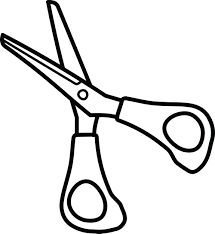 abcdefghijklmnopqrstuvwxyzthshchwhphckarorerirurngaiayeeeaoaowoeighieouoioydgetchoouiueewknwrgnghmbquawaueieyabcdefghijklmnopqrstuvwxyzthshchwhphckarorerirurngaiayeeeaoaowoeighieouoioydgetchoouiueewknwrgnghmbquawaueiey